Ek: İntihal Tarama Programı RaporuAfyon Kocatepe Üniversitesi Lisansüstü Eğitim-Öğretim ve Sınav Yönetmeliğinin 51’inci ve 59’uncu maddeleri gereği.NOT: Bu form EABD/EASD Başkanlığı tarafından EABD/EASD Kurulu kararı ekinde Enstitüye gönderilmelidir.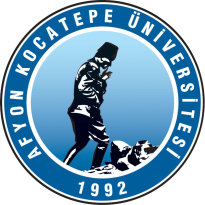 T.C.AFYON KOCATEPE ÜNİVERSİTESİSOSYAL BİLİMLER ENSTİTÜSÜDOKTORA/SANATTA YETERLİK TEZ JÜRİSİ ATAMA FORMU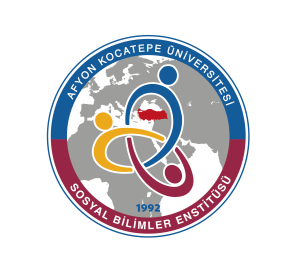 ……………………………………………………………………….Anabilim/Anasanat Dalı BaşkanlığınaDanışmanı olduğum aşağıda numarası ve programı yazılı lisansüstü öğrencim ................................................................ ........................................................................................................................................... konulu tezini tamamlamış ve etik ilkelere uygunluk yönünden intihal taraması yapılmıştır. Tez sınav jürisinin oluşturulması hususunda gereğini bilgilerinize arz ederim.Öğrencinin Adı Soyadı: ..........................................................              Danışman (İmza). ……………………............Numarası: ................................................................................                                                     Programın Adı ve Türü: ……....……………………………              (    )Doktora         (    )Sanatta Yeterlik                                         JÜRİ ÜYELERİ (İlgili Anabilim/Anasanat Dalından)NOT: Jüri üyelerinden en az biri doçent ve/veya üst unvanlardan olmalıdır.……………………………………………………………Anabilim/Anasanat Dalı Başkanı, Ad, Soyad ve İmzaJüri; Beş(   )   /  Yedi(   ) kişiden kurulsun                 Önerilen Savunma Tarihi:  …… /…… /20……                       Savunma Saati: ……………                                     Savunma Yeri*: ………………………………………….*: Savunma elektronik ortamda çevrimiçi olarak telekonferans yöntemi ile yapılacaksa “ÇEVRİMİÇİ” yazılacaktır.